Накопительная ипотека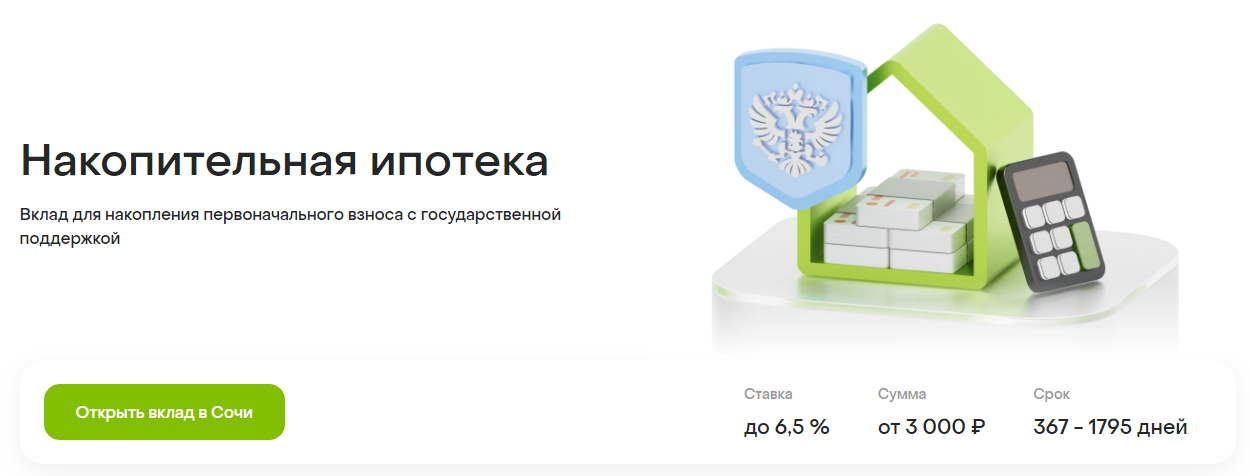 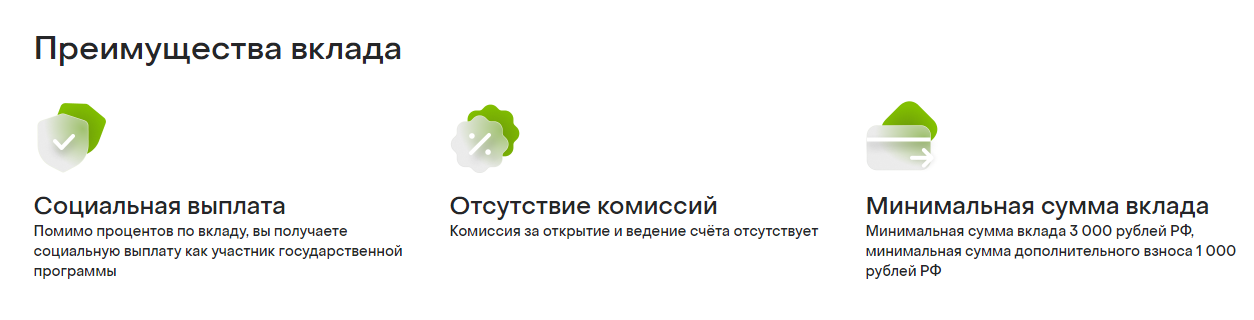 Претенденты на получение социальной выплаты:Граждане РФ, проживающие на территории Краснодарского края, открывающие вклады (счета) в кредитной организации с целью накопления денежных средств для улучшения жилищных условий, не имеющие в собственности на момент подачи заявления жилого помещения, либо имеющие не более одного жилого помещения на территории Краснодарского края.Программа реализуется в 2 этапа:I этап – накопление денежных средствГражданин:- открывает вклад на срок до 1795 дней и счет для получения социальных выплат в Банке, заключившем Соглашение с министерством ТЭК и ЖКХ Краснодарского края (АО «Россельхозбанк», ПАО КБ «Центр-инвест» и АО «Банк ДОМ.РФ»). Условия вклада:- вклад – пополняемый; - срок - до 1795 дней; - процентная ставка - устанавливается Банком; - частичное снятие средств - не предусмотрено; - расторжение – возможно по истечении 1 года со дня открытия вклада        при условии использования средств на улучшение жилищных условий.    Условия счета: - срок действия договора банковского счета – превышает на 6 месяцев срок договора вклада; - приходные операции пор счету не производятся, за исключением операций по зачислению социальных выплат; - частичное снятие средств не предусмотрено; - наличие условия о заранее данном акцепте распорядителем счета на списание средств социальной выплаты со счета в краевой бюджет в случае нарушения условий накопления;-подает заявление на получение социальной выплаты в срок не позднее 60 дней со дня заключения договора вклада, в ГКУ КК «Кубанский центр государственной поддержки населения и развития финансового рынка» (далее – Учреждение) по адресу: г. Краснодар, ул. им. Бабушкина, д. 166, кабинет № 502.      Документы, предоставляемые в Учреждение:- оригинал и копия паспорта; - оригинал и копия свидетельства о регистрации по месту пребывания на территории Краснодарского края (или решение суда в случае отсутствия регистрации); - сведения из Единого государственного реестра недвижимости о правах отдельного лица на имевшиеся (имеющиеся) у него объекты недвижимости на территории Краснодарского края; - заключает с Учреждением договор о предоставлении социальной выплаты; - ежемесячно вносит средства на вклад от 3 000 рублей и более;- получает на свой счет социальную выплату в размере 30% от внесенных на вклад средств, но не более 3 тыс. рублей в месяц.II этап – приобретение жилого помещенияПриобретение (строительство) Участником мероприятия жилого помещения возможно, как по окончании срока вклада, так и досрочно, но не ранее чем по истечении 1 года со дня открытия вклада.В течение 6 месяцев после окончания срока вклада либо досрочного закрытия вклада, Участник мероприятия должен подтвердить факт целевого использования средств социальной выплаты, предоставив в Банк (для осуществления перечисления средств социальной выплаты по сделке) соответствующие документы на приобретение жилого помещения на территории Краснодарского края.Приобретение жилого помещения возможно с использованием собственных средств, средств социальной выплаты, материнского капитала (при наличии), ипотечного кредита (при необходимости).Условия кредитования:- максимальный срок кредитования определяется Банком, позволяя участнику программы подобрать комфортный размер ежемесячного платежа по кредиту; -  процентная ставка – на условиях Банка, установленная на момент заключения кредитного договора; - возможность использования в качестве первоначального взноса средств материнского капитала.Целевое использование социальных выплат:- приобретение готового жилого помещения; - приобретение жилого помещения на этапе строительства (в соответствии с № 214-ФЗ); - строительство индивидуального жилого дома; - приобретаемое жилое помещение должно быть расположено на территории Краснодарского края.ПРЕИМУЩЕСТВА ПРОГРАММЫ- накопление первоначального взноса с одновременным получением бюджетной поддержки; - размер социальной выплаты – 30% от суммы ежемесячных взносов на вклад; - использование социальной выплаты возможно без привлечения кредита;- отсутствуют ограничения по виду и площади приобретаемого (строящегося) жилого помещения; - срок кредитования не зависит от срока накопления (любой удобный для заемщика срок в рамках условий Банка); - использование социальной выплаты возможно на любом этапе накопления (но, не ранее чем по истечении 1 года со дня открытия вклада).ГДЕ ПОЛУЧИТЬ ИНФОРМАЦИЮ ПО УЧАСТИЮ В ПРОГРАММЕ?В ГКУ КК «Кубанский центр государственной поддержки населения и развития финансового рынка», по адресу: г. Краснодар, ул. им. Бабушкина/ул. им. Тургенева, д. 166/83, по телефонам: 8 (861) 255-33-50, 255-78-25, 251-78-17, на сайте министерства ТЭК и ЖКХ Краснодарского края: www.mintekgkh.krasnodar.ru, а также на сайте Учреждения: www.кубцентр.рф.БАНКИ ПАРТНЕРЫ:ПАО КБ «Центр-Инвест»Адрес: ул. Северная, 326 / Октябрьская 183, Краснодар, Краснодарский край Телефон: 8 (861) 219-51-19 8 (800) 200-99-29АО «Россельхозбанк»Адрес: ул. Короленко, д. 2, Краснодар, Краснодарский край Телефон: 8 (861) 254-25-65 8 (800) 100-0-100АО «Банк ДОМ.РФ»Адрес: ул. Красная, д. 68/1, Краснодар, Краснодарский край Телефон: 8 (800) 775-86-86Приложениек письму департамента экономики и стратегического развития администрации муниципального образования городской округ город-курорт Сочи Краснодарского краяот ____________ N __________